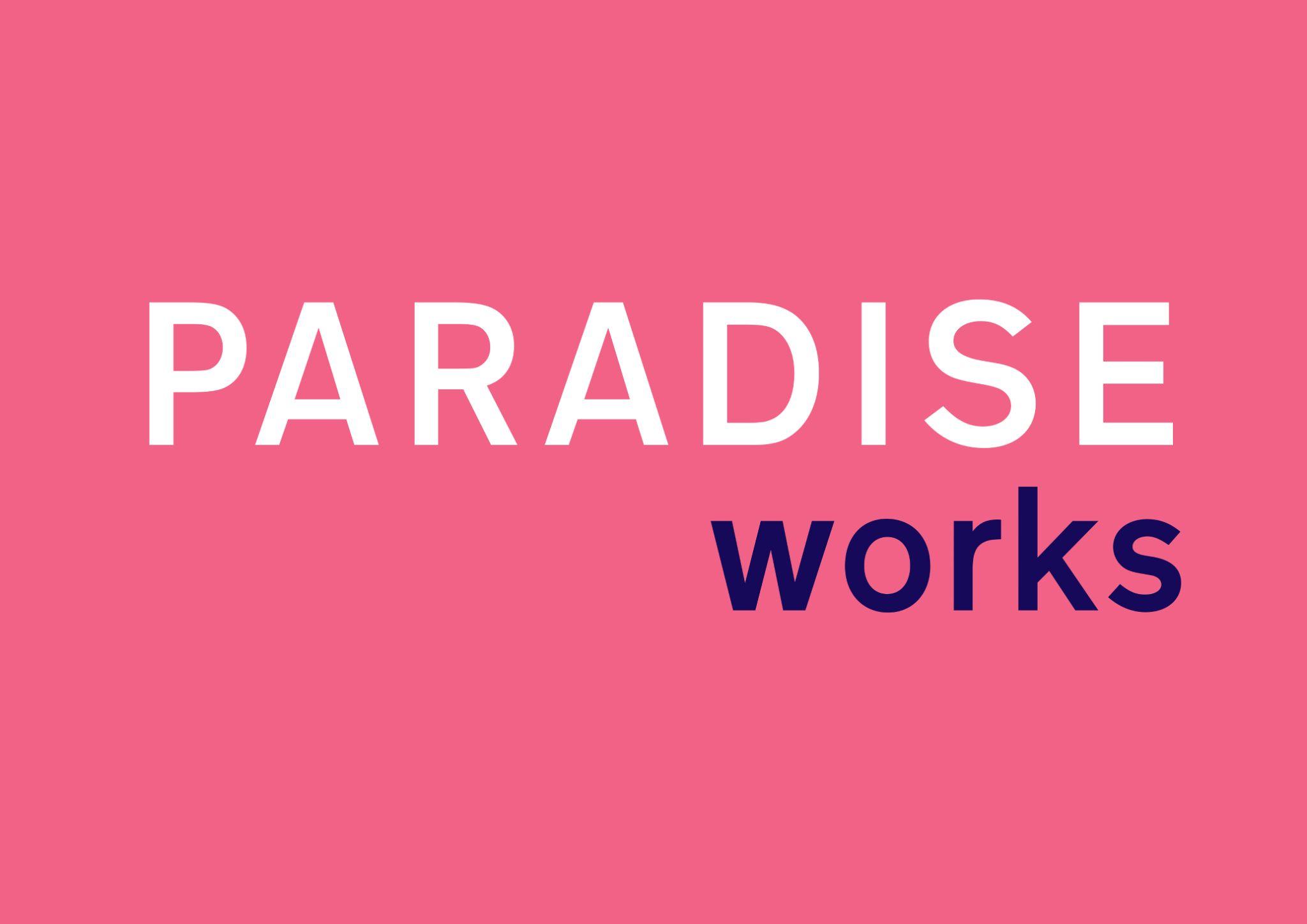 Company Reg. No.: 10640282Paradise WorksEast Phillip St, SalfordGreater ManchesterM3 7LEPARADISE WORKS 2024 RESIDENCY APPLICATIONPlease fill this form to apply for the residency programme. Deadline: Sunday 25th February. If you have any questions regarding the Residency, please refer to our residency call out or email info@paradise-works.com Dates:Please tell us when you would like the residency to take place, by numbering the months below with your 1st, 2nd and 3rd preference. Duration: You can apply for minimum 1 month or maximum 2 consecutive months – please indicate below. Artist Statement: Describe your practice and area of interest (max 300 words):Cover Letter: Please provide a brief introduction to yourself and your reasons for applying for the Paradise Works Residency (max-500 words) Residency Proposal: Please outline your residency project, what you hope to achieve and any support you would like during your residency from our Paradise Work’s team and in-house artists (max-500 words)Images: Please attach 5-10 images of your work or links below. Funding:Are you planning on applying for financial aid to support your residency? How are you going to pay for your residency?If you are planning to apply for financial aid – will you need a letter of support on behalf of Paradise Works?Please send this completed residency application, attached images (if applicable) with a completed Equal Opportunity Form to info@paradise-works.com by Sunday 25th February,  Midnight. Should you have any queries about the residency – please do get in touch. Criteria for Applications: Application will be reviewed and selected by Paradise Works’ Director, Jessica Bennett, and our Artist Direction Group. We will take into consideration:Quality and commitment to your work.Applications that take into consideration Paradise Works and Manchester art scene. Interest and willingness to connect with our in-house artists. Proposal outcomes and the benefit to your creative practice. Name:Email Address:Website (if applicable): Instagram (if applicable):Address:Date of Birth:Nationality:Phone number: MayJuneJulyAugustSeptemberOctober 1 month2 monthseitherFunding BodyPrivate FundingYesNo